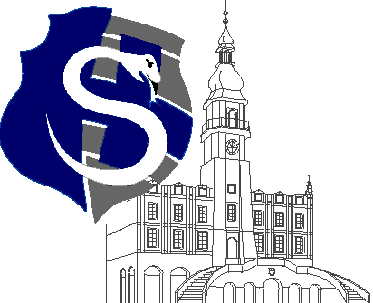 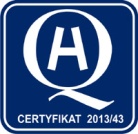 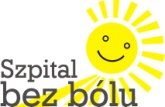 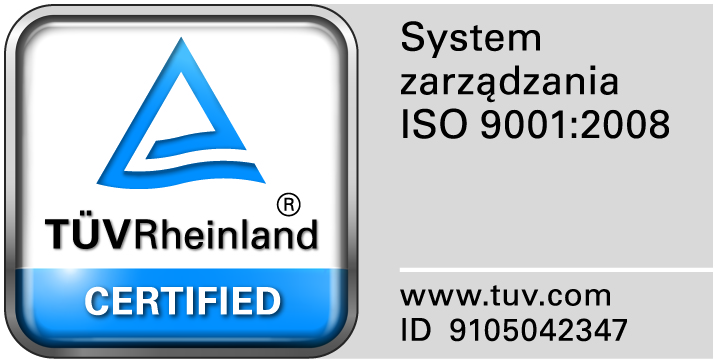 					                                                                                                                  									Zamość 2015-05-19Do  Wszystkich WykonawcówDot: Przetargu nieograniczonego nr  10/PN/15 na dostawę materiałów opatrunkowych,  rękawiczek , nici chirurgicznychWYJAŚNIENIA ZWIĄZANE Z TREŚCIĄ SIWZDziałając zgodnie z art. 38 ust. 2 ustawy Prawo zamówień publicznych (tekst jednolity: Dz. U. z 2013 r. poz. 907, 984, 1047 i 1473 oraz z 2014r. poz. 423,768,811,915,1146 i 1232), w związku z pytaniami  dotyczącymi treści Specyfikacji Istotnych Warunków Zamówienia – Zamawiający przesyła treść pytań nadesłanych do w/w postępowania wraz z odpowiedziami.Pytanie nr 1 Zadanie 6, pozycja 1Zwracam się z prośba do Zamawiającego o wydzielenie ww. pozycji. Zgoda na powyższe pozwoli naszej firmie zaoferować dobrej jakości asortyment w atrakcyjnej cenie.Odpowiedź: Zgodnie z siwz.Pytanie nr 2 Dot.  Zadania  Nr 13, poz. 3Zwracamy się do Zamawiającego z prośbą o dopuszczenie w w/w pozycji igłę o długości 20 mm, przy zachowaniu pozostałych parametrów bez zmian.Odpowiedź: Wyrażamy zgodęPytanie nr 3 Dot. Zadanie Nr 13, poz. 7Zwracamy się do Zamawiającego z prośbą o dopuszczenie w w/w pozycji igłę o długości 17 mm, przy za chowaniu pozostałych parametrów bez zmian.Odpowiedź: Wyrażamy zgodęPytanie nr 4 Dot. Zadania  Nr 14, poz. 8Zwracamy się do Zamawiającego z prośbą o dopuszczenie w w/w pozycji igłę okrągła o krzywiźnie ½ koła, przy zachowaniu pozostałych parametrów bez zmian.Odpowiedź: Wyrażamy zgodęPytanie nr 5 Zadanie Nr 15, poz. 1 – 14Zwracamy się do Zamawiającego z prośbą o dopuszczenie w w/w pozycjach nici syntetyczne, plecione, wchłanialne, powlekane polikaprolaktonem i stearynianem wapnia oraz o zdolności podtrzymywania tkankowego po 2 tygodniach ok. 80%, po 3 tygodniach ok. 50%, przy zachowaniu pozostałych parametrów materiału szewnego bez zmian.Odpowiedź: Wyrażamy zgodęPytanie nr 6 Zadanie Nr 15, poz. 15Zwracamy się do Zamawiającego z prośbą o dopuszczenie w w/w pozycji szew syntetyczny, wchłanialny, pleciony, o okresie wchłaniania od 60 do 90 dni i zdolności podtrzymywania tkankowego po 2 tygodniach ok. 80%.Odpowiedź: Wyrażamy zgodęPytanie nr 7 Zadanie Nr 15, poz. 15Zwracamy się do Zamawiającego z prośbą o dopuszczenie w w/w pozycji szew syntetyczny, wchłanialny, monofilamentowy, o okresie wchłaniania od 90 do 120 dni i zdolności podtrzymywania tkankowego po 2 tygodniach ok. 40%.Odpowiedź: Nie wyrażamy zgody.	Pytanie nr 8 - dotyczy zadania nr 2 Pragniemy zwrócić się z pytaniem czy Zamawiający odstąpi od wymogu zaoferowania wyrobów sterylizowanych w parze wodnej i radiacyjnie, a dopuści wyroby sterylizowane tlenkiem etylenu, metodą dopuszczoną prawem, która zgodnie z siwz spełniają normy tzw. opatrunków inwazyjnych oraz chirurgicznych.Bardzo wiele wyrobów medycznych sterylizowanych tą metodą używanych jest na blokach operacyjnych, gdzie mają bezpośredni kontakt z ciałem pacjenta (narzędzia, obłożenia operacyjne, itp.)- nie ma w związku z tym przeciwwskazań.Chcielibyśmy nadmienić, że najważniejszym uregulowaniem prawnym, dotyczącym sterylizacji wyrobów medycznych jest - poza Dyrektywą 93/42/EEC - norma europejska EN 556-1 z grudnia 2002 roku „Sterylizacja wyrobów medycznych. Wymagania dotyczące wyrobów medycznych określanych jako STERYLNE. Część 1. Wymagania dotyczące finalnie sterylizowanych wyrobów medycznych” (PKN, Warszawa 2002 r.)W punkcie 1 normy określającym jej zakres umieszczono uwagę :„Zgodnie z postanowieniami dyrektywy(-yw) UE odnoszącej się do wyrobów medycznych, dopuszcza się określenie wyrobu medycznego jako STERYLNY tylko wówczas, kiedy zastosowano zwalidowany proces sterylizacji. Wymagania dotyczące walidacji i rutynowej kontroli procesów sterylizacji wyrobu medycznego podano w EN  ISO  11135-1:2007, EN ISO 11137-1:2006, EN  ISO  17665-1:2006, EN 14160 i EN 14937”.Normy dotyczą odpowiednio : EN  ISO  11135-1:2007 – sterylizacja tlenkiem etylenu, EN ISO 11137-1:2006- sterylizacja radiacyjna, EN  ISO  17665-1:2006 – sterylizacja parą wodną w nadciśnieniu.  Z zapisu tego już na wstępie jasno wynika fakt, że ustawodawca dopuścił wszystkie dostępne metody sterylizacji jako równoważne w procesie wytworzenia wyrobu medycznego określonego jako STERYLNY pod warunkiem, że jest to proces w pełni zwalizowany.W części 4 normy EN 556 punkt 4.1 określającego wymagania określono:„ Aby finalnie wysterylizowany wyrób medyczny można było określić jako STERYLNY, teoretyczne prawdopodobieństwo znalezienia na/w nim zdolnych do życia drobnoustrojów powinno wynosić 1x10-6 lub być mniejsze.”W uwadze 1 do punktu 4.2 zapisano:„ Dowodem na to, że wyrób medyczny jest sterylny są:pierwsza i kolejne walidacje procesu sterylizacji, wykazujące akceptowalność procesu, orazinformacje otrzymane podczas rutynowych kontroli i monitorowania, które wykazują, że zwalidowany proces został zastosowany w praktyce.” Zarówno z przytoczonych w tym miejscu zapisów normy EN 556-1, jak również pozostałych jej uregulowań w żadnym stopniu i w żadnym miejscu nie wynika, że jakiekolwiek wyroby medyczne powinny być sterylizowane tylko jedną określoną metodą. Jedynym wymaganiem w stosunku do wszystkich dopuszczonych metod sterylizacji jest dokonanie pełnej i powtarzanej walidacji procesu sterylizacji, bez względu na to, jaki czynnik sterylizujący został użyty w procesie produkcji wyrobu medycznego, określonego jako STERYLNY.W przytoczonej normie EN 556-1 powołano zapisy normy EN 14937 – Sterylizacja produktów stosowanych w ochronie zdrowia. Ogólne wymagania dotyczące charakterystyki czynnika sterylizującego oraz opracowania, walidacji i rutynowej kontroli sterylizacji wyrobów medycznych.Zakres niniejszej normy określa ogólne wymagania dotyczące charakterystyki czynnika sterylizującego oraz odnośnie do opracowania, walidacji i rutynowej kontroli procesu sterylizacji wyrobów medycznych.W żadnej z części dotyczącej definicji produktu przeznaczonego do sterylizacji       (część 7), czynnika sterylizującego (część 5), procesu sterylizacji (część 8) nie ma konkretnych wskazań na określoną metodę sterylizacji, nie ma również mowy o wyróżnieniu którejkolwiek metody w stosunku do pozostałych.Zapisy normy w części 5 nakładają konieczność doboru czynnika sterylizującego  w zależności od jego wpływu podczas ekspozycji na fizyczne i chemiczne właściwości sterylizowanych materiałów, oraz ich bezpieczeństwo biologiczne.Zgodnie z tymi postanowieniami nie powinno się stosować np. pary wodnej  w nadciśnieniu do sterylizacji materiałów termolabilnych ze względu właśnie na temperaturę czynnika w czasie ekspozycji i możliwość ich uszkodzenia, nie mówi się jednak nic o wyborze konkretnej metody sterylizacji w stosunku do konkretnych materiałów, a wybór tej metody i ocenę jej wpływu na materiał sterylizowany powierza się producentowi lub podmiotowi dokonującemu sterylizacji. Bardzo ważnym z punktu widzenia naszych rozważań, jest zapis punktu 5.3.6 Załącznika E do normy:„ jeżeli w ocenie ryzyka zagrożenia zdrowia przeprowadzanej zgodnie z 8.7 stwierdza się pozostałości czynnika sterylizującego, dla którego mają być ustalone akceptowalne granice, to zaleca się aby definicja procesu miała na celu minimalizację obecności takich pozostałości na lub w wyrobie, w momencie osiągnięcia wyspecyfikowanych wymagań dla sterylności. Dodatkowo, aby osiągnąć określone granice, może zajść potrzeba zdefiniowania  postępowania poprocesowego w celu dalszego zredukowania poziomu pozostałości. Jeżeli wymagane jest postępowanie poprocesowe, to jest ono definiowane i walidowane jako część procesu sterylizacji.”     Z przytoczonych zapisów norm EN 556-1 i EN ISO 14937 bezspornie wynika, że brak jest jakichkolwiek podstaw do faworyzowania konkretnej metody sterylizacji wyrobów medycznych.Podmioty stosujące  argumentację, mającą potwierdzić konieczność stosowania sterylizacji parowej w odniesieniu do wyrobów gazowych,  przytaczają zapisy punktu 76 Aneksu 1  Rozporządzenia Ministra Zdrowia z dnia 2 października 2006    w sprawie wymagań Dobrej Praktyki Wytwarzania (Dz.U. z 2006 r. Nr 194 poz. 1436 „sterylizacja tlenkiem etylenu powinna być stosowana tylko wówczas, gdy inne metody nie są możliwe do zastosowania” W tej argumentacji  pominięte zostały dwa bardzo ważne czynniki:ciąg dalszy brzmienia punktu 76:” Walidacja procesu powinna wykazać, że gaz nie działa szkodliwie na produkt a warunki i czas odgazowywania pozwalają na usunięcie pozostałości gazu oraz produktów reakcji do ustalonych, dopuszczalnych limitów dla danego materiału lub produktu”Rozporządzenie Ministra Zdrowia cytowane powyżej zostało opracowane na podstawie Ustawy Prawo Farmaceutyczne i dotyczy produktów leczniczych,  a nie wyrobów medycznych – a takimi są wyroby gazowe jałowe. Wypełnienie zapisów norm prawnych, dotyczących sterylizacji wyrobów medycznych jest prawnym obowiązkiem wytwórcy danego wyrobu medycznego.Spełnienie tych norm, stanowiących o bezwzględnym bezpieczeństwie stosowania sterylnego wyrobu medycznego, potwierdzone zostaje przez wytwórcę umieszczeniem znaku bezpieczeństwa wyrobu medycznego CE.Fakt ten, po powołaniu odpowiednich norm, zostaje każdorazowo potwierdzony przez wytwórcę w Deklaracji Zgodności, potwierdzonej i zbadanej w przypadku wyrobów sterylnych przez jednostkę notyfikowaną, wydającą Certyfikat CE dla danego sterylnego wyrobu medycznego. Brak więc podstaw do twierdzenia, że dany wyrób sterylizowany konkretną metodą sterylizacyjną jest bezpieczniejszy czy  w jakimkolwiek stopniu „lepszy” od innego wyrobu.Odpowiedź: Zgodnie z siwz.Pytanie nr 9 - dotyczy zadania nr 2 poz.5Czy Zamawiający wyrazi zgodę na zaoferowanie kompresów włókninowych o gramaturze 30g? Pozwoli to  na przystąpienie do przetargu większej ilości Wykonawców, co zwiększy konkurencyjność ofert.Odpowiedź: Wyrażamy zgodę.			Pytanie nr 10 - dotyczy zadania nr 2 poz.6Czy Zamawiający wyrazi zgodę na zaoferowanie kompresów włókninowych z nacięciem Y o gramaturze 30g w opakowaniu a` 2 szt. w ilości 1250 opakowań?Odpowiedź: Wyrażamy zgodęPytanie nr 11 Zadanie nr 1Czy Zamawiający wymaga aby masa powierzchniowa gazy 17N, z której wykonane są wyroby wynosiła min. 23g/m2 oraz gazy 13N wynosiła min. 17g/m2 zgodnie z normą PN EN 14 079?Odpowiedź: Dopuszczamy, nie wymagamy.Pytanie nr 12 Zadanie nr 2 poz. 5Czy Zamawiający wyrazi zgodę na zaoferowanie kompresu włókninowego wykonanego z włókniny o gramaturze 30g/m2, sterylizowany w parze wodnej? Reszta parametrów bez zmian.Odpowiedź: Wyrażamy zgodę.Pytanie nr 13 Zadanie nr 2 poz. 6Czy Zamawiający dopuści możliwość złożenia oferty na opatrunek włókninowy 6 warstwowy, 30g/m2, bardzo chłonny z nacięciem Y jałowy w rozmiarze 10x10cm, sterylizowany w parze wodnej, pakowany a` 2 szt. z odpowiednim przeliczeniem zamawianych ilości?Odpowiedź: Wyrażamy zgodę.Pytanie nr 14 Zadanie nr 3 poz. 1-5Czy Zamawiający wymaga zaoferowania elastycznego rękawa siatkowego zawierającego w swoim składzie min. 50 % bawełny, co umożliwia sterylizację?Odpowiedź: TAKPytanie nr 15 Zadanie nr 3 poz. 10Czy Zamawiający wyrazi zgodę na zaoferowanie opaski elastycznej z zapinką w rozmiarze 4m x 6 cm?Odpowiedź: TAKPytanie nr 16 Zadanie nr 4 poz. 1-4Czy Zamawiający wyrazi zgodę na zaoferowanie opasek gipsowych w opakowaniach a` 2 szt. z odpowiednim przeliczeniem zamawianych ilości?Odpowiedź: Wyrażamy zgodę.Pytanie nr 17 Zadanie nr 7 poz. 3Czy Zamawiający tak jak w przypadku punktu 4 wymaga zaoferowania zbiornika na wydzielinę pakowanego w opakowaniach a` 3 szt.? Pozostałe parametry zgodnie z SIWZ?Odpowiedź: Dopuszczamy, nie wymagamy. Pytanie nr 18 Zadanie nr 8 poz. 3-5Czy można zaoferować serwety wykonane z dwuwarstwowego laminatu o wysokiej zdolności absorpcji min. 450% oraz o gramaturze 55g/m2?Odpowiedź: Wyrażamy zgodę.Pytanie nr 19 Zadanie nr 8 poz. 4Czy Zamawiający wyrazi zgodę na zaoferowanie serwety samoprzylepnej w rozmiarze 75x90?Odpowiedź: Wyrażamy zgodę.Pytanie nr 20 Zadanie nr 8 poz. 5Czy można zaoferować serwetę samoprzylepną 50 x 60 cm z otworem o średnicy 7 cm?Odpowiedź: Wyrażamy zgodę.Pytanie nr 21 Zadanie nr 8 poz.6Prosimy o wyłączenie tej pozycji z całości pakietu i utworzenie z niej odrębnego przedmiotu zamówienia. Taka modyfikacja podniesie konkurencyjność postępowania i pozwoli na wybór rzeczywiście najkorzystniejszej oferty.Odpowiedź: Zgodnie z SIWZ.Pytanie nr 22 Zadanie nr 8 poz. 7Czy można zaoferować tampony w rolce a` 1 x 500szt. z odpowiednim przeliczeniem zamawianych ilości?Odpowiedź: Wyrażamy zgodę.Pytanie nr 23 Zadanie nr 8 poz. 10Czy Zamawiający wyrazi zgodę na zaoferowanie serwety z elementem kontrastującym w postaci nitki RTG, pozostałe parametry zgodnie z SIWZ?Odpowiedź: Wyrażamy zgodę.Pytanie nr 24 Zadanie nr 8 poz. 11Czy można zaoferować serwetę jałową z elementem kontrastującym w postaci nitki RTG oraz pakowaną a` 2szt. z odpowiednim przeliczeniem zamawianych ilości? Pozostałe parametry zgodnie z SIWZ.Odpowiedź: Wyrażamy zgodę.Pytanie nr 25 Zadanie 13,14,15W związku z oceną jakościową dotyczącą parametrów opakowania, zwracamy się do zamawiającego z prośbą o doprecyzowanie, czy Zamawiający wymaga:-aby nici były pakowane w podwójnie szczelnie zamknięte saszetki?-aby opakowania bezpośrednie (saszetka) było wykonane z folii aluminiowej, umożliwiające sprawne otwarcie saszetki poprzez oderwanie wzdłuż koloru strzałek a nie przez odklejenie folii, zapewniające szybki i bezpośredni dostęp do igły oraz łatwość wyjmowania pojedynczych nici bez efektu splątania?Odpowiedź: Dopuszczamy, nie wymagamy.Pytanie nr 26 Zadanie 13Zwracamy się do Zamawiającego z prośbą o dopuszczenie w pozycji 3 igły o długości 17mm?									Zwracamy się do Zamawiającego z prośbą o dopuszczenie w pozycji 3 igły o długości 22mm?									Odpowiedź: Dopuszczamy w pozycji 3 igły o długości 22mm, przy zachowaniu pozostałych parametrów.Pytanie nr 27 Zadanie 3 poz. 10Czy Zamawiający wyrazi zgodę na zaoferowanie opaski o szerokości 8cm?Odpowiedź: Nie wyrażamy zgody.Pytanie nr 28 Zadanie 5 poz. 1,3,6,10,12,13,14,17,18,19,20,21 Prosimy o wydzielenie pozycji z całości zadania i utworzenie z nich odrębnego przedmiotu zamówienia.Odpowiedź: Zgodnie z SIWZPytanie nr 29 Projekt umowy paragraf 3 ust. 2 i 3Wnioskujemy o jednoznaczne zapisanie, że ilości asortymentu opisane umową zostaną przez zamawiającego zakupione co najmniej w ilości 80% wolumenu asortymentu opisanego umową. Zakwestionowany zapis stanowi rażące naruszenie prawa i oznacza jednostronne kształtowanie warunków umowy w sposób niedopuszczalny poprzez nie zastrzeżenie minimalnej ilości asortymentu jaką Zamawiający zmuszony będzie zakupić w wyniku udzielonego zamówienia publicznego. W związku z powyższym twierdzimy, że taka stylizacja SIWZ nie pozwala należycie wyszacować ceny oferty która zależy w głównej mierze od wolumenu zamówienia oraz stanowi tzw. zapis abuzywny i jest sprzeczny w szczególności z art. 29 ust. 1 ustawy Prawo zamówień publicznych (!) gdyż przy sporządzeniu oferty nie pozwala na uwzględnia wszystkich okoliczności mających na to wpływ (art. 29 ust. 1 PZP in fine).Zważyć należy, że przedmiot zamówienia opisuje się w sposób jednoznaczny i wyczerpujący, a podstawą ustalenia wartości zamówienia jest całkowite szacunkowe wynagrodzenie wykonawcy, bez podatku od towarów i usług, ustalone przez zamawiającego z należytą starannością. Tym samym zakwestionowany zapis stanowi obrazę w/w podstawowych zasad udzielania zamówień publicznych w polskim porządku prawnym, gdyż podważa jednoznaczność opisu przedmiotu zamówienia i ma wpływa na ustaloną wartość zamówienia (pomniejsza ją). Zapis ten sprowadza się zatem praktycznie do przyznania sobie przez Zamawiającego nieograniczonego prawa do zmiany zakresu przedmiotu zamówienia. W tym miejscu należy zauważyć, iż zmiana umownego zakresu zamówienia jest sprzeczna także z treścią art. 140 ust. 1 PZP, który przewiduje tożsamość zakresu świadczenia umownego ze zobowiązaniem ofertowym. Tym samym kwestionowany zapis projektu umowy narusza również wskazaną regulację ustawy. W tym kontekście określenie przedmiotu zamówienia przez Zamawiającego w zakwestionowanym brzmieniu nastąpiło w sposób niejednoznaczny i niezrozumiały dla wykonawców co uniemożliwia nie tylko sporządzenie prawidłowej konkurencyjnej oferty lecz wręcz nie daje możliwości sporządzenia jakiejkolwiek kalkulacji ceny oferty. Z uwagi na powyższe, że SIWZ w obecnym kształcie jest w sposób rażący sprzeczna z prawem, narusza zasadę równości i uczciwej konkurencji wnosimy o jej modyfikacje poprzez albo alternatywnie wykreślenie zakwestionowanego zapisu, względnie jak zaznaczono powyżej wprowadzenie minimalnego zakresu wykonania umowy, np. 80% wolumenu zamówienia.Odpowiedź: Zamawiający nie wyraża zgody na dodanie zaproponowanego zapisu	Pytanie nr 30Czy Zamawiający wyrazi zgodę w Zadaniu Nr 12 poz.4 również, pomimo przyjętej tolerancji, na igłę o długości 24mm najnowszej generacji typu ENOVA wykonana ze stali 300, pozostałe parametry bez zmian?Odpowiedź: Wyrażamy zgodę.Pytanie nr 31Czy Zamawiający wyrazi zgodę w Zadaniu Nr 12 poz.5 również, pomimo przyjętej tolerancji, na igłę o długości 12mm najnowszej generacji typu ENOVA wykonana ze stali 300, pozostałe parametry bez zmian?Odpowiedź: Wyrażamy zgodę.Pytanie nr 32Czy Zamawiający wyłączy/wykreśli z Zadania Nr 12 pozycje 6 i 7?UZASADNIENIE: Wyłączenie/wykreślenie powyższych pozycji pozwoli na złożenie ważnej oferty większej liczbie Oferentów w tym dystrybutorowi polskiego producenta nici chirurgicznych. Odpowiedź: Zgodnie z siwz.